Nous vous servons ce Soir samedi 11 juillet                                                                                 Prix clients extérieur Menu 49 euro pp Suggestion d’apéritif Hugo,                                Hieländerbléi mat Crémant   11,50.-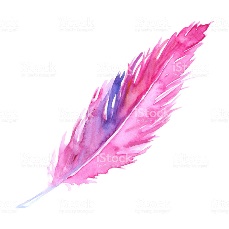 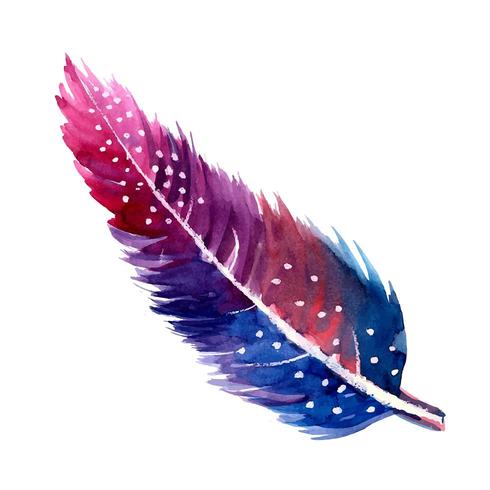 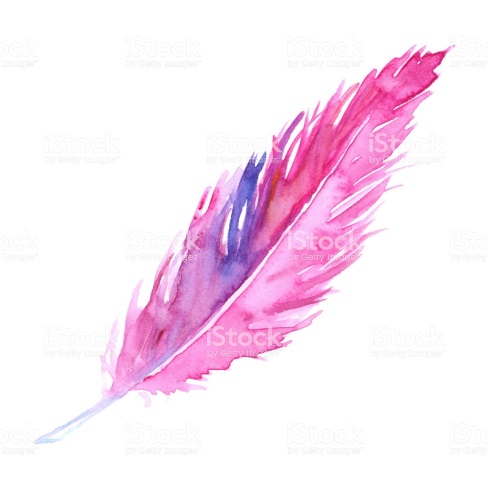 Foie d’Oie fait maison et sa brioche                                                                               Gänseleberpastete mit Napftoastou bien½ Homard sur guacamole d’avocat et tomates crevettes                                                              Kleiner Hummer auf Avocadosfrucht  Tomate mit Nordseekrabben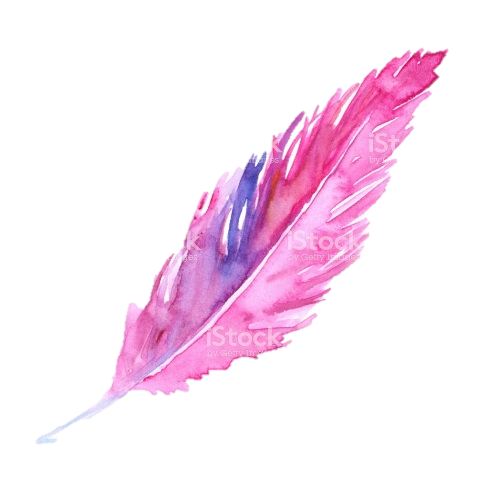 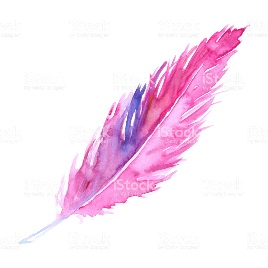 ****Sorbet citron vert  au Crémant****Carré d’un veau ferme  aux champignons des bois  poêlée de tomates provençales pommes en robe des champsKalbsbraten mit Pilzen, Tomatengemüse mit Knoblauch  und Kräutern Karoffeln in der Schale mit Rahmsauceou bienDos de jeune Cabillaud de Norvège sauce aux crustacés, polenta poêlée aubergines en légumesJunger Kabeljau aus den Fijorden von Norwegen in Schalentierensauce, Polenta gebraten mit Oliven Auberginengemüse****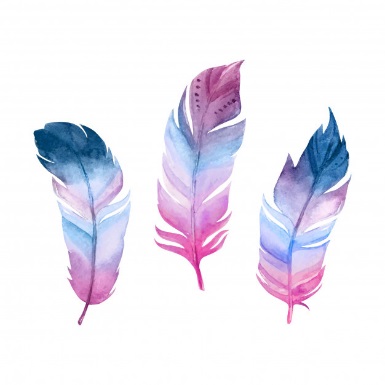 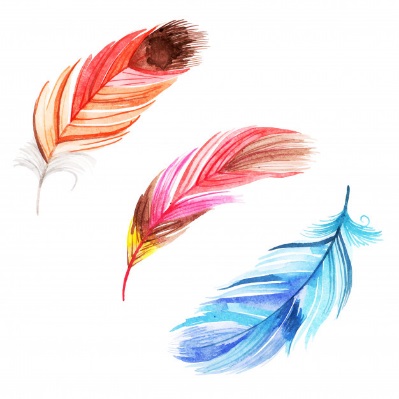 Les fromages de la ferme Schmalen de Berdorf ****Crème Mascarpone aux fruits rougesou bienAssiette glacée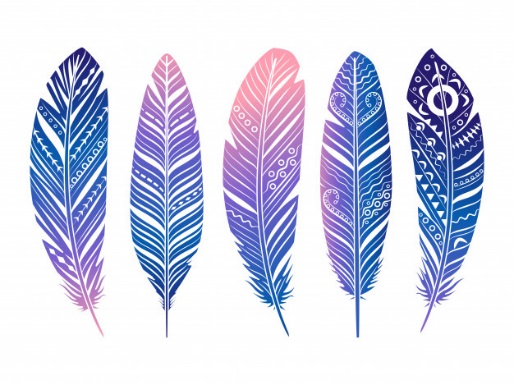 